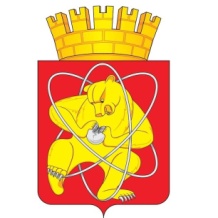 Городской округ «Закрытое административно – территориальное образование Железногорск Красноярского края»СОВЕТ ДЕПУТАТОВ  ЗАТО  г. ЖЕЛЕЗНОГОРСК РЕШЕНИЕ27 февраля 2020                                                                                                                               50-293Рг. ЖелезногорскОб отчете Председателя контрольно-ревизионной службы Совета депутатов ЗАТО г. ЖелезногорскВ соответствии с Федеральным законом от 07.02.2011 № 6-ФЗ «Об общих принципах организации и деятельности контрольно-счетных органов субъектов Российской Федерации и муниципальных образований», на основании Устава ЗАТО Железногорск, решения Совета депутатов ЗАТО г. Железногорск от 20.10.2011 № 19-119Р «Об утверждении положения о Контрольно-ревизионной службе Совета депутатов ЗАТО г. Железногорск», Совет депутатовРЕШИЛ:1. Принять к сведению отчет Председателя контрольно-ревизионной службы Совета депутатов ЗАТО г. Железногорск «О деятельности Контрольно-ревизионной службы Совета депутатов ЗАТО г. Железногорск за 2019 год», согласно приложению к настоящему решению.2. Настоящее решение вступает в силу с момента его принятия.Председатель Совета депутатовЗАТО г. Железногорск						               А.И. Коновалов                         Приложение                                                     к решению Совета депутатов                                          ЗАТО г. Железногорск                                                      от 27.02.2020 № 50-293РОТЧЕТо деятельности Контрольно-ревизионной службы Совета депутатов ЗАТО г. Железногорскза 2019 годОбщие сведенияКонтрольно-ревизионная служба Совета депутатов ЗАТО                         г. Железногорск (далее - Контрольно-ревизионная служба) является постоянно действующим органом внешнего муниципального финансового контроля, образуемого представительным органом местного самоуправления и ему подотчетного.Полномочия и основы регулирования деятельности Контрольно-ревизионной службы определены:- Бюджетным кодексом Российской Федерации (далее – БК РФ);- Федеральным законом от 06.10.2003 № 131-ФЗ «Об общих принципах организации местного самоуправления в Российской Федерации»;- Федеральным законом от 07.02.2011 № 6-ФЗ «Об общих принципах организации и деятельности контрольно-счетных органов субъектов Российской Федерации и муниципальных образований»;- Уставом ЗАТО Железногорск;- решением Совета депутатов ЗАТО г. Железногорск от 20.10.2011                  № 19-119Р «Об утверждении положения о Контрольно-ревизионной службе Совета депутатов ЗАТО г. Железногорск».Настоящий отчет о деятельности органа внешнего муниципального финансового контроля ЗАТО Железногорск за 2019 год подготовлен в соответствии с указанными законодательными, нормативными актами и содержит в себе сведения о результатах осуществленного этим органом контроля за исполнением местного бюджета, соблюдением установленного порядка подготовки, рассмотрения и утверждения бюджета городского округа, отчета о его исполнении, а также контроля за соблюдением установленного порядка управления и распоряжения имуществом, находящимся в муниципальной собственности. Вместе с этим данный отчет с учетом публичного его обсуждения на сессии Совета депутатов и размещения в средствах массовой информации является одной из практических форм обеспечения принципа гласности в работе Контрольно-ревизионной службы.Деятельность контрольно-счетного органа муниципального образования осуществлялась в отчетном году на основании годового и квартальных планов его работы, сформированных с учетом предложений постоянных комиссий Совета депутатов ЗАТО г. Железногрск и Счетной палаты Красноярского края. При этом главное внимание в процессе контрольных и экспертно-аналитических мероприятий органом внешнего муниципального финансового контроля уделялось оценке эффективности использования бюджетных средств и муниципальной собственности, предопределяющей возможность получения заданных результатов с использованием наименьшего объема затрачиваемых ресурсов или достижения наилучшего конечного результата с использованием установленного объема выделенных средств.В соответствии с установленными полномочиями контрольно-счетного органа одним из наиболее важных направлений его работы явилась внешняя проверка годового отчета об исполнении местного бюджета за 2018 год, включавшая в себя проверку отчетности главных администраторов бюджетных средств и подготовку итогового заключения на представлены годовой отчет Администрации ЗАТО г. Железногорск.Особое внимание в процессе предметной деятельности Контрольно-ревизионной службы было также уделено актуальным вопросам анализа собственной доходной базы городского округа, достижения установленных программных целей и задач в его социально-экономическом развитии, динамики расходов местного бюджета, направляемых на капитальный ремонт, реконструкцию и строительство объектов муниципального назначения.Сотрудники контрольно-счетного органа в 2019 году приняли участие: - в работе межведомственной группы, сформированной Советом депутатов для оценки влияния новых налоговых ставок по налогу на имущество физических лиц в ЗАТО Железногорск;- в организационных и методических мероприятиях правовой комиссии Совета контрольно-счетных органов Красноярского края;- в публичных слушаниях по обсуждению отчета об исполнении местного бюджета за 2018 год и по рассмотрению проекта бюджета ЗАТО Железногорск на 2020 год и плановый период 2021-2022 годов;- в обучающем семинаре «Актуальные вопросы развития внешнего муниципального финансового контроля», проведенном Управлением кадров и государственной службы Губернатора Красноярского края;- в годовом собрании Совета контрольно-счетных органов Красноярского края.Соответствующее развитие в прошедшем году получила публичная деятельность органа внешнего финансового контроля, как постоянного участника мероприятий, связанных с обсуждением и принятием местного бюджета, утверждением отчетов о его исполнении, оценкой эффективности и результативности использования бюджетных средств и муниципального имущества. По результатам проведенных сессий Совета депутатов председатель Контрольно-ревизионной службы принимал неоднократное участие в обсуждении принятых на них решений с представителями средств массовой информации. Кроме этого на официальном сайте ЗАТО Железногорск регулярно размещались сведения об итогах текущей работы органа внешнего муниципального финансового контроля.Взаимодействие и полезный обмен тематической информацией с другими контролирующими и надзорными органами осуществлялись Контрольно-ревизионной службой в 2019 году на основании соглашений о сотрудничестве с Управлением Федерального казначейства и Счетной палатой Красноярского края.В целом организация работы контрольно-счетного органа ЗАТО Железногорск строилась в отчетном периоде, как и во все предыдущие годы, на основе установленных принципов его функционирования: законности, объективности, эффективности, независимости, ответственности, гласности и профессиональной этики.Основные результатыконтрольной и экспертно-аналитической деятельностиоргана внешнего муниципального финансового контроляВ 2019 году Контрольно-ревизионной службой было проведено 10 контрольных и 9 экспертно-аналитических мероприятий, в том числе, 7 - в порядке предварительного и 12 - в рамках последующего контроля за деятельностью организаций бюджетно-муниципальной сферы ЗАТО Железногорск. Наряду с этим в отчетном периоде контрольно-счетным органом муниципального образования были также подготовлены:- аналитические материалы по мониторингу исполнения бюджета ЗАТО Железногорск в сопоставлении с другими муниципальными образованиями Красноярского края;- ежеквартальные сведения, направляемые в Счетную палату Красноярского края по контролю закупок товаров, работ, услуг для обеспечения муниципальных нужд и закупок, осуществленных отдельными видами юридических лиц;- итоговые данные по анализу влияния новых налоговых ставок, утвержденных представительным органом ЗАТО Железногорск по налогу на имущество физических лиц;- сводная информация о результатах и недостатках финансово-хозяйственной деятельности муниципальных предприятий за 2018 год.В ходе реализации своей функциональной деятельности органом внешнего муниципального финансового контроля в истекшем году были осуществлены:- 3 комплексные проверки по анализу эффективности и целевому использованию бюджетных средств и имущественных ресурсов в органах и организациях ЗАТО Железногорск, в том числе: при оценке результативности управления и распоряжения муниципальным имуществом, находящимся в хозяйственном ведении МП «Городская телефонная сеть»; при проверке использования бюджетных средств, выделенных на содержание автомобильных дорог общего пользования местного значения; при аудите правильности и обоснованности расчетов по оплате труда в Совете депутатов ЗАТО г. Железногорск;- 5 экспертиз по изменениям и дополнениям бюджета ЗАТО Железногорск на 2019 год и плановый период 2020-2021 годов;- внешняя проверка отчетности главных администраторов бюджетных средств и отчета Администрации об исполнении бюджета муниципального образования за 2018 год;- анализ отчетов Администрации о текущем исполнении муниципального бюджета за 1 квартал, 1 полугодие и 9 месяцев 2019 года;- оценка эффективности предоставленных налоговых льгот по местным налогам на территории ЗАТО Железногорск за 2018 год;- рассмотрение в составе участников балансовой комиссии итогов финансово-экономической деятельности 8 муниципальных предприятий за 2018 год и 1 муниципального предприятия за первое полугодие 2019 года;- анализ на заседаниях постоянных комиссий Совета депутатов по бюджету, финансам и налогам, по вопросам экономики, собственности и ЖКХ результатов осуществленного исполнения и предлагаемых изменений в муниципальные программы, подлежащие бюджетному финансированию в предстоящем среднесрочном периоде;- 2 экспертизы первоначального и уточненного проектов бюджета городского округа на 2020 год и плановый период 2021-2022 годов;- участие в работе 8 сессий и 36 заседаний постоянно действующих комиссий Совета депутатов при обсуждении и принятии правовых актов, связанных с бюджетным процессом, налогообложением, использованием, управлением и приватизацией муниципального имущества в ЗАТО Железногорск.Итоговый объем проверенных контрольно-счетным органом финансовых и имущественных ресурсов составил в 2019 году 4 584 839 тыс. руб., в том числе, 3 600 435 тыс. руб. бюджетных средств, исследованных при внешней проверке расходов местного бюджета за предыдущий календарный период. Число охваченных проверками объектов составило 19 единиц.По результатам проведенных контрольных и экспертно-аналитических мероприятий было выявлено 57 нарушений и недостатков на общую сумму 427 179 тыс. руб., из которых 265 035 тыс. руб. относились к неправомерному и 162 144 тыс. руб. к неэффективному использованию финансовых средств и объектов муниципальной собственности. Объем устраненных в течение 2019 года нарушений и недостатков, в том числе за прошлые календарные периоды, составил 142 224 тыс. руб. Приведенные данные объективно свидетельствуют о необходимости усиления и расширения контрольно-счетной деятельности, направленной на повышение эффективности и правомерности использования бюджетных средств и имущественных ресурсов в ЗАТО Железногорск.По итогам реализованных проверок и экспертиз в муниципальные органы и организации было направлено 34 предложения, из которых 21 на момент составления настоящего отчета было полностью или частично учтено. Подготовленное органом внешнего финансового контроля заключение о результатах оценки эффективности предоставления налоговых льгот по местным налогам на территории ЗАТО Железногорск за 2018 год было направлено для информации в Межрайонную ИФНС России № 26 в целях координации совместной работы по наполнению доходной части муниципального бюджета.В соответствии с протоколом рабочего совещания по вопросу исполнения законодательства в сфере жилищно-коммунального хозяйства в Прокуратуру города были предоставлены 5 актов проверок Контрольно-ревизионной службы, проведенных в МП «Гортеплоэнерго» и МП «ГЖКУ» за период с 2012 по 2019 год.Согласно сводной оценке контрольно-счетного органа основными проблемными вопросами в сфере формирования доходов и расходов местного бюджета, управления и распоряжения муниципальной собственностью в рассматриваемом отчетном периоде являлись:- низкая доля налоговых и неналоговых доходов городского округа, составляющая в среднем 30% от общих доходных поступлений муниципального бюджета и свидетельствующая об отсутствии у органов местного самоуправления реальных возможностей для формирования за счет собственных средств полноценного бюджета, обеспечивающего качественное выполнение всех возложенных на эти органы полномочий;- очередное внесение в Совет депутатов при утверждении местного бюджета на предстоящий трехлетний период итогов социально-экономического развития ЗАТО Железногорск за 6 месяцев текущего года вместо требуемого по законодательству документа о предварительных результатах такого развития за истекший 10-месячный период, а также направление в представительный орган местного самоуправления недостаточно информативных сведений об оценке ожидаемого исполнения муниципального бюджета за текущий год из-за укрупненности указанных в них доходных показателей, отражающих лишь общий объем налоговых, неналоговых поступлений с территории городского округа и итоговый размер безвозмездных перечислений из бюджета вышестоящего уровня;- формирование бюджетных инвестиций по отдельным объектам муниципальной собственности с нарушением процедур, определенных Постановлением Администрации ЗАТО г. Железногорск от 24.06.2014           № 1207 «Об утверждении Порядка принятия решений о подготовке и реализации бюджетных инвестиций и предоставлении субсидий на осуществление капитальных вложений в объекты муниципальной собственности ЗАТО Железногорск и предоставления права заключать соглашения о предоставлении субсидий на срок, превышающий срок действия лимитов бюджетных обязательств»;- несоответствие общих доходов и расходов, отраженных в проекте бюджета ЗАТО Железногорск на 2020 год и плановый период 2021-2022 годов, соответствующим показателям, приведенным в Прогнозе социально-экономического развития городского округа на предстоящее трехлетие;- несоблюдение нормативов финансовых затрат при формировании бюджетных ассигнований по капитальному ремонту, ремонту и содержанию автомобильных дорог в ЗАТО Железногорск;- целесообразность корректировки Постановления Администрации ЗАТО            г. Железногорск от 18.11.2009 № 1891п «Об утверждении правил расчета финансовых затрат на капитальный ремонт, ремонт и содержание автомобильных дорог местного значения на территории ЗАТО Железногорск» с учетом вступления в силу Постановления Правительства РФ от 30.05.2017 N 658 «О нормативах финансовых затрат и Правилах расчета размера бюджетных ассигнований федерального бюджета на капитальный ремонт, ремонт и содержание автомобильных дорог федерального значения»;- наличие неэффективных расходов местного бюджета, осуществляемых в форме субсидий муниципальным предприятиям для содержания сетей уличного освещения и прочих объектов благоустройства;- формирование ассигнований по объектам капитального строительства и ремонта в объемах, не позволяющих органам местного самоуправления обеспечить необходимого восстановления и восполнения муниципальной собственности;- высокая стоимость предоставляемых на территории городского округа коммунальных услуг и связанные с этим дополнительные затраты местного бюджета, хозяйствующих субъектов и жителей муниципального образования по содержанию подведомственных учреждений, объектов производственного, коммерческого назначения и жилищного фонда в ЗАТО Железногорск;- снижение числа субъектов малого и среднего предпринимательства и отсутствие у них побудительных мотивов для развития частного бизнеса;- неполное использование Администрацией ЗАТО г. Железногорск имеющихся у них возможностей по более результативному решению задач социально-экономического развития территории, подкрепленных конкретным бюджетным финансированием, в том числе при освоении утвержденных ассигнований на инфраструктурные объекты городского назначения;- несвоевременное внесение отдельных изменений в доходные показатели местного бюджета при осуществлении объектных расширений Прогнозного плана приватизации муниципального имущества;- необходимость постоянного приведения разработчиками муниципальных программ перечня целевых показателей, показателей результативности и ожидаемых результатов от их реализации в соответствие с изменяющимися объемами бюджетного финансирования;- сокращение размера бюджетных средств, направляемых на исполнение протокольных решений представительного органа местного самоуправления по ежегодно принимаемым бюджетным наказам депутатов;- экономически необоснованная практика досрочного расторжения муниципальных контрактов по взаимному согласию сторон с последующим заключением вместо них более дорогостоящих контрактов на оказание таких же видов услуг;- необходимость безусловного предъявления муниципальными заказчиками штрафных санкций за неисполнение подрядчиками принятых на себя обязательств;- целесообразность расширения практики применения муниципальными предприятиями конкурентных способов закупок товаров, работ, услуг вместо широко используемых ими договоров с единственными поставщиками;- потребность обязательного включения в хозяйственные договора права требования муниципальными организациями неустойки за ненадлежащее исполнение подрядчиками своих обязательств;- возможность снижения финансовых и налоговых затрат МП «ГТС» при его переходе на упрощенную систему налогообложения;- обеспечение сбалансированного с общими показателями сокращения численности административно-управленческого персонала данного предприятия;- отсутствие в путевых листах необходимой конкретизации маршрутов следования автотранспортных средств, достоверно подтверждающих их фактическое использование в производственных или служебных целях;- устранение финансовых рисков по обложению налогом на доходы физических лиц расходов МП «ГТС» по доставке своих сотрудников домой на такси и исключению данных затрат из налоговой базы по налогу на прибыль;- необходимость усиления принимаемых мер по взысканию дебиторской задолженности с контрагентов муниципальных предприятий и своевременному списанию этой задолженности при ее включении в состав безнадежной; - приобретение материальных ценностей с нарушением требований Положения о порядке проведения закупок продукции (товаров, работ, услуг) для нужд МП «ГТС»;- использование конкурентных способов продаж движимого имущества, находящегося в хозяйственном ведении муниципальных предприятий, вместо персональной их реализации конкретным физическим лицам;- целесообразность разработки и реализации плана мероприятий по обеспечению безубыточности в МП «ГТС» услуг по предоставлению местной телефонной связи и кабельному телевидению; - наличие фактов недостоверного и неполноценного учета основных средств и товарно-материальных ценностей в муниципальных организациях, в том числе деталей, узлов и агрегатов, снимаемых в процессе ремонта или замены технологического оборудования для дальнейшего их использования в производственном процессе;- потребность усиления внутреннего контроля за своевременностью исполнения муниципальными предприятиями и учреждениями договорных и контрактных обязательств в целях исключения неэффективных расходов по оплате ими штрафов и неустоек;- неудовлетворительное качество проводимой инвентаризационной работы и неполное использование хозяйствующими организациями имеющихся у них возможностей по обеспечению надлежащей сохранности муниципального имущества;- убыточная работа 4 муниципальных предприятий (МП «Гортеплоэнерго», МП «ЖКХ», МП «ПАТП», МП «Нега») из 8 функционирующих на территории ЗАТО Железногорск, результаты финансово-хозяйственной деятельности которых были рассмотрены в 2019 году на заседаниях балансовой комиссии;- сокращение объемов валовой выручки в 3 субъектах муниципального сектора экономики (МП «ГЖКУ», МП «ЖКХ», МП «ГТС»);- увеличение дебиторской задолженности в 2 и кредиторской в 6 муниципальных предприятиях;- ухудшение соотношения дебиторской и кредиторской задолженности в 7 организациях, подведомственных органам местного самоуправления (МП «Гортеплоэнерго», МП «ГЖКУ», МП «ЖКХ», МП «Горэлектросеть», МП «ПАТП», МП «Нега», МП «Инфоцентр»);- ухудшение итогов финансово-хозяйственной деятельности в 5 муниципальных предприятиях (МП «Гортеплоэнерго», МП «Горэлектросеть», МП «ПАТП», МП «Нега», МП «Инфоцентр»);- несоответствие темпов изменения заработной платы и выработки на одного работника в 3 хозяйствующих организациях (МП «ЖКХ», МП «ГТС», МП «Нега»);- увеличение численности или доли административно-управленческого персонала в 7 муниципальных предприятиях (МП «Гортеплоэнерго», МП «ГЖКУ», МП «ЖКХ», МП «Горэлектросеть», МП «ПАТП», МП «ГТС», МП «Нега»);- снижение величины собственного капитала в 6 хозяйствующих субъектах (МП «Гортеплоэнерго», МП «ГЖКУ», МП «ЖКХ», МП «Горэлектросеть», МП «ГТС», МП «Нега»);- неисполнение утвержденных плановых заданий по объемам капитальных вложений, реконструкции и обновлению основных средств в 5 муниципальных предприятиях (МП «Гортеплоэнерго», МП «ГЖКУ», МП «ЖКХ», МП «ПАТП», МП «Нега»).В рассматриваемой связи следует также отметить, что в процессе проведения контрольных и экспертно-аналитических мероприятий отдельные из указанных выше нарушений и недостатков упреждающим образом профилактировались в деятельности других муниципальных организаций, что способствовало повышению эффективности и правомерности их работы. Кроме этого по результатам контрольно-счетной деятельности органом внешнего финансового контроля было внесено свыше 30 предложений, относящихся к совершенствованию сферы бюджетно-имущественных отношений в ЗАТО Железногорск, в том числе:- по необходимости усиления текущего контроля со стороны главных распорядителей бюджетных средств и отраслевых (функциональных) органов Администрации ЗАТО г. Железногорск за экономностью и результативностью использования подотчетными организациями имеющихся у них бюджетных и имущественных ресурсов в условиях последовательного сокращения объема федеральной дотации, выделяемой ЗАТО Железногорск за особый режим его функционирования;- по увеличению объема капитальных вложений в инфраструктуру ЗАТО Железногорск за счет более широкого участия городского округа в приоритетных проектах и программах федерального и регионального значения;- по конкурсному распределению расходов местного бюджета, предоставляемых в настоящее время в виде субсидий на содержание сетей уличного освещения и прочих объектов благоустройства;- по расширению состава конкурентных закупок, осуществляемых муниципальными учреждениями и предприятиями;- по оптимизации текущих расходов в бюджетном секторе экономики ЗАТО Железногорск с перераспределением высвобождающихся средств на развитие материально-технической базы муниципального образования;- по увеличению видов и размера муниципальной поддержки субъектам малого и среднего предпринимательства на территории городского округа;- по исключению фактов наличия неучтенного или бесконтрольно используемого имущества в муниципальных организациях и наведения необходимого порядка в складском учете деталей, узлов и агрегатов, снимаемых в процессе ремонта с технологического оборудования для их последующего использования в производственном процессе или для сдачи в металлолом;- по обязательному отражению в путевых листах конкретных маршрутов следования эксплуатируемой автомобильной и тракторной техники;- по обеспечению внутриведомственного контроля за своевременностью исполнения муниципальными учреждениями и предприятиями договорных и контрактных обязательств;- по использованию при формировании начальной продажной цены материального имущества отчетов оценщиков с действующими сроками определенной в них рыночной стоимости объектов оценки;- по необходимому снижению производственных затрат и штатной численности МП «ГТС» в условиях сокращения его общей выручки и уменьшения востребованности услуг предприятия, предоставляемых на базе проводной телефонной связи;- по усилению управленческого контроля за взысканием дебиторской задолженности и снижению ее просроченной доли;- по своевременному выявлению муниципальными организациями избыточных офисных, складских и производственных помещений для последующей их сдачи в аренду или в Муниципальную казну;- по приобретению МП «ГТС» конкурентного статуса универсального сервисного оператора, функционирующего на базе фиксированных и мобильных сетей, за счет проведения масштабной модернизации его основных фондов с привлечением внешних инвестиций;- по необходимой детализации в муниципальных заданиях или соглашениях о предоставлении бюджетных субсидий состава и объемов работ, обязательных к исполнению при оказании услуг по содержанию автомобильных дорог общего пользования местного значения в ЗАТО Железногорск;- по требующемуся выделению МБУ «КБУ» бюджетных средств для пополнения и обновления парка специализированной уборочной техники;- по распространению положительного опыта проверенных организаций в части сокращения ими производственных затрат от внедрения системы мониторинга и управления автомобильной техникой на базе технологий ГЛОНАСС/GPS.Основные выводы, задачи и предложенияВ 2019 году главное внимание Контрольно-ревизионной службы было сосредоточено на анализе эффективности использования бюджетных средств и муниципальной собственности, что позволило выявить в бюджетно-муниципальном секторе экономики ЗАТО Железногорск более 50 нарушений и недостатков на общую сумму, превышающую 427 000 тыс. руб. Эти данные свидетельствуют о необходимости продолжения целенаправленной контрольной и экспертно-аналитической деятельности в рассматриваемом направлении.Вместе с этим следует также отметить, что существенный объем установленных нарушений и недостатков, допущенных муниципальными организациями в сфере бюджетных и имущественных отношений, указывает на целесообразность принятия со стороны Администрации ЗАТО                    г. Железногорск и главных распорядителей бюджетных средств дополнительных мер в отношении укрепления их финансовой и исполнительской дисциплины.Особое внимание, как и ранее, надо обратить на наличие в муниципальном образовании неблагоприятной тенденции по сокращению в текущем десятилетии объема и доли расходов капитального характера в общей сумме бюджетных затрат территории, что не позволяет органам местного самоуправления обеспечить надлежащего восстановления и восполнения муниципальной собственности. Такое положение дел должно нацеливать всех участников бюджетного процесса на результативную работу по включению объектов капитального строительства ЗАТО Железногорск в инвестиционные, кластерные и другие программы федерального и регионального значения, а также на реализацию конкретных действий по оптимизации текущих расходов бюджетно-муниципального сектора экономики с использованием высвобождающихся средств на укрепление и развитие материально-технической базы городского округа.Полученные результаты контрольной и экспертно-аналитической деятельности подтверждают необходимость дальнейшего осуществления плановых проверок по использованию муниципальными предприятиями и учреждениями вверенного им имущества.С учетом этих обстоятельств и достигнутых итогов работы Контрольно-ревизионной службы за прошедшие периоды ее основными задачами в 2020 году станут:анализ правомерности, экономности и результативности использования бюджетных средств в ЗАТО Железногорск;экспертиза проектов местного бюджета и вносимых в них изменений;аудит полноты отражения доходов, расходов и источников финансирования бюджетного дефицита;сравнительный анализ бюджетных и социально-экономических показателей городского округа с другими территориями Красноярского края и системы «Росатом»;контроль за сохранностью и эффективностью использования муниципального имущества в учреждениях и предприятиях ЗАТО Железногорск;оценка результативности исполнения муниципальных программ и их сбалансированности по целям, мероприятиям и финансовым источникам;аудит закупочной деятельности, осуществляемой муниципальными заказчиками и отдельными видами юридических лиц;сотрудничество со Счетной палатой Красноярского края в проведении совместных и параллельных контрольных мероприятий;повышение профессиональной компетентности сотрудников Контрольно-ревизионной службы;обеспечение гласности и публичности в работе контрольно-счетного органа при его взаимодействии с участниками бюджетного процесса и средствами массовой информации.В рассматриваемом отношении в планах работы органа внешнего муниципального контроля ЗАТО Железногорск на текущий год предусмотрено проведение следующих контрольных и экспертно-аналитических мероприятий:- подготовка заключений по проектам решений Совета депутатов о внесении изменений и дополнений в бюджет ЗАТО Железногорск на 2020 год и плановый период 2021–2022 годов;- проверка эффективности использования муниципального имущества и денежных средств в МП «ПАТП»;- внешняя проверка бюджетной отчетности главных администраторов бюджетных средств и подготовка заключения на отчет Администрации ЗАТО г. Железногорск об исполнении местного бюджета за 2019 год;- анализ исполнения бюджета городского округа за 1 квартал, 1 полугодие и 9 месяцев 2020 года;- оценка эффективности предоставления льгот по местным налогам на территории муниципального образования за 2019 год;- проверка правильности оприходования и списания основных средств в Совете депутатов ЗАТО г. Железногорск;- анализ на заседаниях балансовой комиссии итогов финансово-хозяйственной деятельности муниципальных предприятий за 2019 год;- экспертиза муниципальных программ, подлежащих финансированию в предстоящем трехлетнем периоде;- параллельное со Счетной палатой Красноярского края контрольное мероприятие по анализу согласования стоимости ритуальных услуг и предъявляемых требований к качеству их оказания;- оценка обоснованности доходных и расходных статей проекта местного бюджета на 2021 год и плановый период 2022–2023 годов, подготовка заключений, доклада и презентации по обсуждению данного проекта на публичных слушаниях и сессии Совета депутатов;- проверка эффективности использования бюджетных средств и муниципального имущества в учреждениях дополнительного образования ЗАТО Железногорск.В завершении отчета следует отметить, что в соответствии с условиями пунктов 4.1, 4.2 Положения о Контрольно-ревизионной службе, утвержденного решением Совета депутатов ЗАТО г. Железногорск от 20.10.2011 № 19-119Р:«Контрольно-ревизионной служба образуется в составе председателя, аудитора и аппарата Контрольно-ревизионной службы»;«в состав аппарата Контрольно-ревизионной службы входят: консультант-юрист, инспекторы. На инспекторов Контрольно-ревизионной службы возлагаются обязанности по организации и непосредственному проведению внешнего муниципального финансового контроля в пределах компетенции Контрольно-ревизионной службы».В отличие от данных положений приведенного муниципального правового акта Контрольно-ревизионной служба в ЗАТО Железногорск состоит в настоящее время только из одного председателя.В этой связи в качестве основного предложения по развитию контрольно-счетной деятельности в ЗАТО Железногорск в условиях необходимой оптимизации численного состава органов местного самоуправления можно указать на возможность объединения ревизионного отдела Финансового управления Администрации ЗАТО г. Железногорск с Контрольно-ревизионной службой Совета депутатов в единый орган внешнего муниципального финансового контроля с сокращением их общей численности на (1-2) чел.Для сведения целесообразно также привести информацию о штатном составе контрольно-счетных органов сопоставимых по численности населения или бюджетным расходам городских округов Красноярского края и системы «Росатом»:- Контрольно-счетная палата г. Ачинска - 4 чел., расходы бюджета 3 млрд. 160 млн. руб.;- Контрольно-счетная комиссия г. Канска - 2 чел., расходы бюджета            2 млрд. 520 млн. руб.;- Контрольно-счетная палата г. Лесосибирска - 2 чел., расходы бюджета      2 млрд. 190 млн. руб.;- Контрольно-счетная комиссия г. Минусинска - 3 чел., расходы бюджета   2 млрд. 540 млн. руб., - Счетная палата ЗАТО Зеленогорск - 3 чел., расходы бюджета 2 млрд. 570 млн. руб.;- Контрольно-счетная комиссия ЗАТО Новоуральск - 3 чел., расходы бюджета 4 млрд. 420 млн. руб.;- Контрольно-счетная палата ЗАТО Саров - 6 чел., расходы бюджета            3 млрд. 910 млн. руб.;- Счетная палата ЗАТО Северск - 9 чел., расходы бюджета 4 млрд. 530 млн. руб.;- Контрольно-счетная палата ЗАТО Озерск - 10 чел., расходы бюджета        3 млрд. 800 млн. руб.;- Контрольно-ревизионная служба ЗАТО Железногорск - 1 чел., расходы бюджета 3 млрд. 810 млн. руб.Приведенные данные вполне убедительно свидетельствуют о необходимости укрепления кадрового состава органа внешнего финансового контроля в ЗАТО Железногорск.ПредседательКонтрольно-ревизионной службыСовета депутатов ЗАТО г. Железногорск			                   В.Г. Лифанов